Задание № 5. Игрушки (знакомство)1. Рассмотри картинки. Покажи и назови, что на них нарисовано. - Как это называется все вместе одним словом? (Это игрушки.)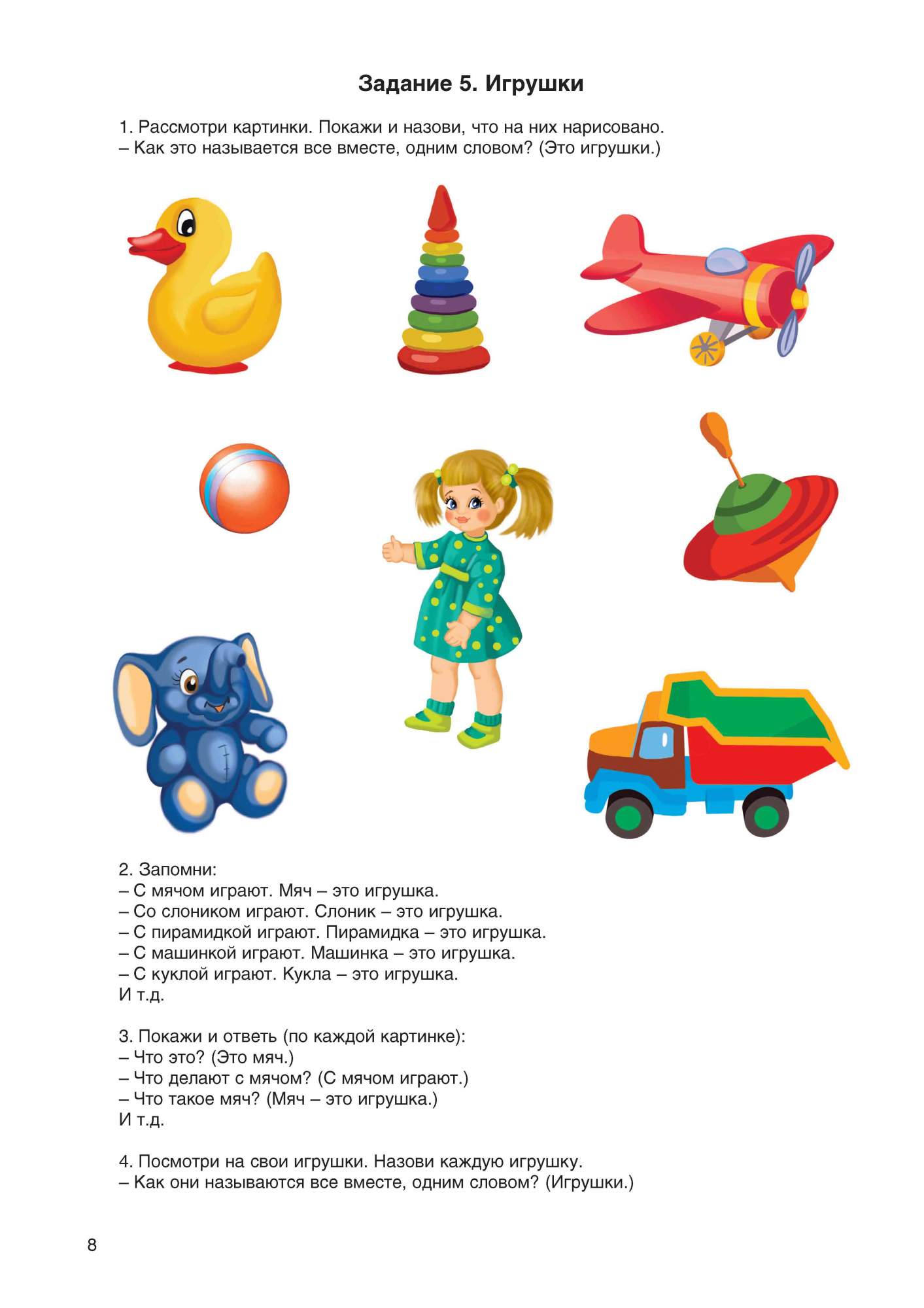 2. Запомни:- С мячом играют. Мяч - это игрушка.- Со слоником играют. Слоник - это игрушка.- С пирамидкой играют. Пирамидка - это игрушка.- С машинкой играют. Машинка - это игрушка.- С куклой играют. Кукла - это игрушка. И т.д.3. Покажи и ответь (по каждой картинке):- Что это? (Это мяч.)- Что делают с мячом? (С мячом играют.)- Что такое мяч? (Мяч - это игрушка.) И т.д.4. Посмотри на свои игрушки. Назови каждую игрушку.- Как они называются все вместе одним словом? (Игрушки.)Задание № 6. Игрушки. Описательный рассказ1. Рассмотри мячи. 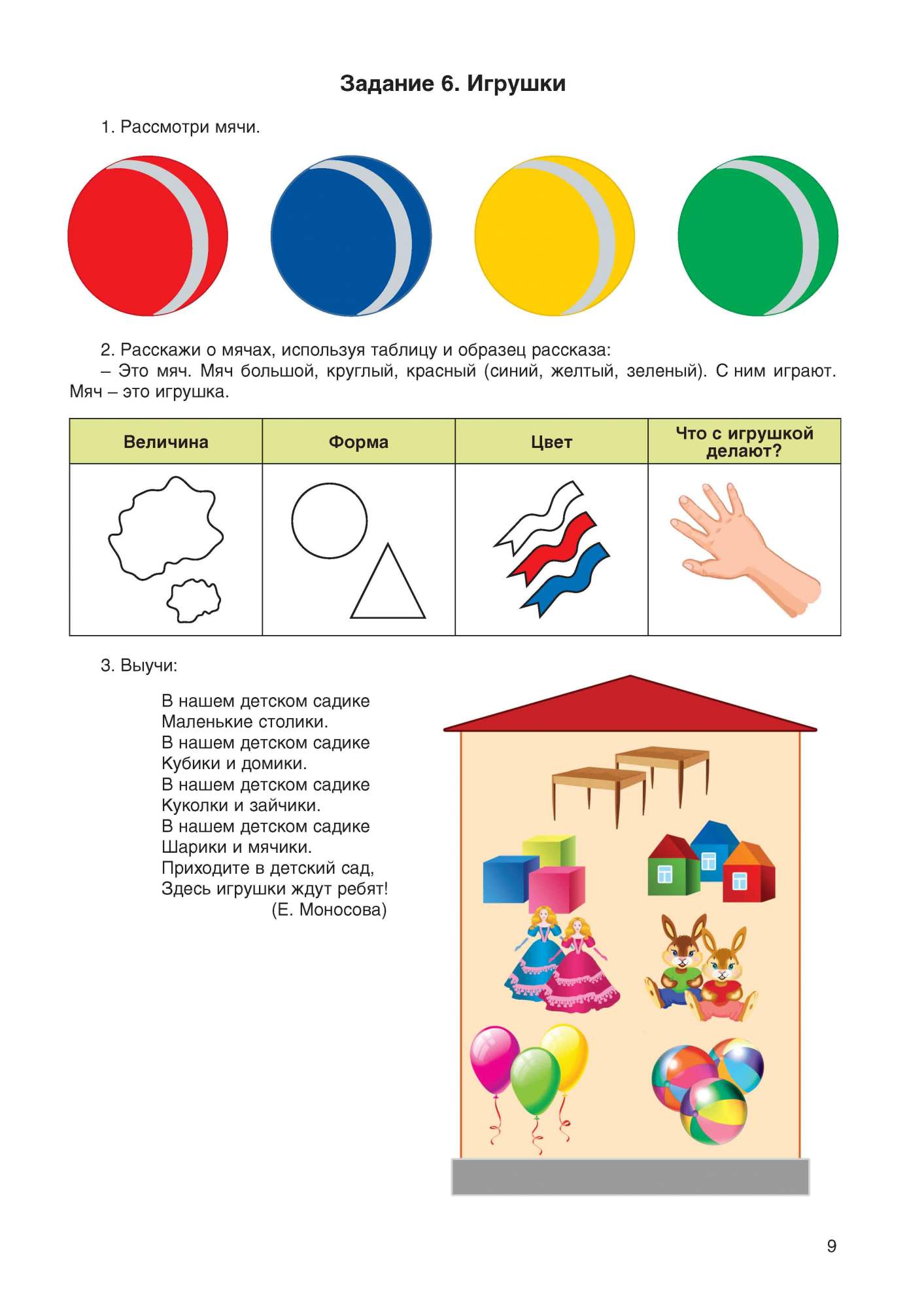 2. Расскажи о мячах, используя таблицу и образец рассказа: - Это мяч. Мяч большой, круглый, красный (синий, желтый, зеленый, разноцветный). С ним играют. Мяч - это игрушка.Задание № 7. Игрушки. Описательный рассказ (продолжение)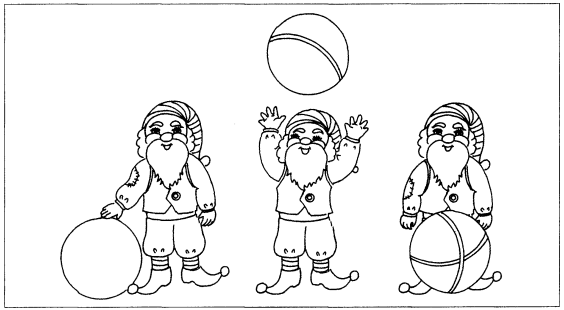 1. Гномы играют с мячами. У первого гнома мяч зеленый. У второго сине-красный. У третьего разноцветный: красно-сине-зелено-желтый.• Раскрасить мяч каждого гнома.• Соответственно раскрасить мячи внизу листа.2. Покажи и расскажи:- Какой мяч ты дашь каждому гному? Используй таблицу и образец рассказа.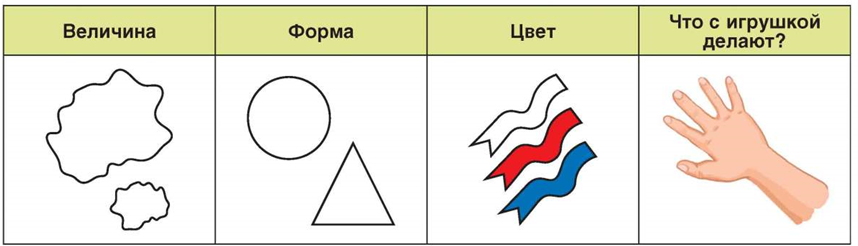 - Я дам гному большой, круглый, зеленый (сине-красный, разноцветный) мяч. Гном будет с ним играть.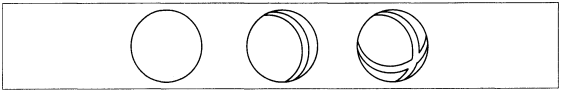 Задание № 8. Звуки вокруг. Неречевые звуки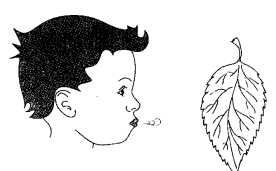 1. Подуй на листочек.Пусть он улетит подальше. Вдох носом, не поднимая плеч, выдох ртом, не надувая щек.2. Игра «Слушаем звуки».Попросить ребенка закрыть глаза и не подглядывать (или отвернуться), выполнять действия с предметами, спрашивая каждый раз: «Что ты слышишь?». Действия:• пошуршать бумагой;• потопать ногами;• включить воду;• включить звонок будильника.3. Игра «Слушаем тишину».• Закрой глаза и послушай тишину.• Открой глаза и расскажи, какие звуки ты слышал.4. Игра «Хлопни, как я!».Взрослый хлопает 1 раз, через паузу - еще 1 раз, ребенок повторяет; взрослый хлопает 2 раза, через паузу - еще 2 раза, ребенок хлопает так же.